KOMPOSITIONUppgifter:
Du ska skapa ett konstverk med komposition i åtanke.. Du kan välja vilken teknik du vill, dvs du kan ex teckna, måla med akrylfärg eller akvarellfärg, använda kritor, färg- eller tuschpennor. Du ska utgå ifrån ett A3-papper!
Tänk på komposition när du skapar dina bilder. Nedan finns ex på vad du kan tänka på. Kontraster
Exempelvis färger och deras komplementfärger – rött mot grönt, svart mot vitt, spetsigt mot runt, en barnhand bredvid en gammal människas hand eller ett glatt ansikte bredvid ett allvarligt.
Hög horisont.
Låg horisont. 
Vertikalen/horisontalen
Centralperspektivet
Blick- och rörelseutrymme
Förgrund/Mellangrund och Bakgrund
Format: Liggande, stående, rektangulärt
Geometriska formerHa tredjedelsregeln i åtanke. (se ex. nedan)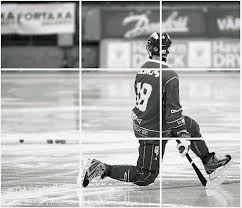 
Kunskapskrav för uppgiftenBetyget EEleven gör enkla bildtolkningar, redogör översiktligt för bildens byggstenar och diskuterar översiktligt bildbetydelser i samband med det egna arbetet. I detta använder eleven med viss säkerhet relevanta begrepp. Dessutom gör eleven enkla bedömningar av egna och andras bilder samt enkla reflektioner över sammanhanget och bildens funktion.I sitt bildskapande använder eleven med viss säkerhet olika metoder. Dessutom bearbetar och löser eleven enkla bildkonstruktionsproblem,.Eleven hanterar med visst handlag material och tekniker för att åstadkomma önskade visuella effekter.Eleven presenterar och visar sitt arbete för andra samt redovisar översiktligt sina intentioner med bilden..Betyget DBetyget D innebär att kunskapskraven för E och till övervägande del för C är uppfyllda.Betyget CEleven gör välgrundade bildtolkningar, redogör utförligt för bildens byggstenar och diskuterar utförligt bildbetydelser i samband med det egna arbetet. I detta använder eleven med viss säkerhet relevanta begrepp. Dessutom gör eleven välgrundade bedömningar av egna och andras bilder samt välgrundade reflektioner över sammanhanget och bildens funktion.I sitt bildskapande använder eleven med viss säkerhet olika metoder. Dessutom bearbetar och löser eleven bildkonstruktionsproblem, Eleven hanterar med gott handlag material och tekniker för att åstadkomma önskade visuella effekter.Eleven presenterar och visar sitt arbete för andra samt redovisar utförligt sina intentioner med bilden..Betyget BBetyget B innebär att kunskapskraven för C och till övervägande del för A är uppfyllda.Betyget AEleven gör välgrundade och nyanserade bildtolkningar, redogör utförligt och nyanserat för bildens byggstenar och diskuterar utförligt och nyanserat bildbetydelser i samband med det egna arbetet. I detta använder eleven med säkerhet relevanta begrepp. Dessutom gör eleven välgrundade och nyanserade bedömningar av egna och andras bilder samt välgrundade nyanserade reflektioner över sammanhanget och bildens funktion.I sitt bildskapande använder eleven med säkerhet olika metoder. Dessutom bearbetar och löser eleven bildkonstruktionsproblemEleven hanterar flexibelt och med mycket gott handlag material och tekniker för att åstadkomma önskade visuella effekter.Eleven presenterar och visar sitt arbete för andra samt redovisar utförligt och nyanserat sina intentioner med bilden.